                                                                                                         Додаток 1                                                                                                                                                                                            ЗАТВЕРДЖЕНО                                                                                                         розпорядження міського голови                                                                                                                                                                                                                                12.02.2018 № 40Склад оргкомітету з   організації та проведення міського свята МасляноїСлесаренко  Наталя Євгенівна            -            заступник  міського голови з питань діяльності                                                                                                    виконавчих органів ради, голова оргкомітету;    Осадча Олена Олегівна                        -            головний спеціаліст відділу з питань культури,                                                                             сім’ї, молоді, спорту та туризму Дружківської                                                                              міської ради, секретар оргкомітетуЧлени оргкомітету:Верещагін Руслан Олегович              -              заступник міського голови з питань діяльності                                                                              виконавчих органів ради;Євтушенко Дмитро Миколайович     -              директор  комунального підприємства                                                                                 «Дружківський міський  парк культури та                                                                               відпочинку» Дружківської міської ради;Лазебник Світлана Анатоліївна        -               начальник відділу освіти Дружківської  міської                                                                                      ради;  Пивовар Юлія Анатоліївна                -              начальник відділу з питань культури, сім’ї,                                                                              молоді, спорту та туризму Дружківської міської                                                                              ради;                                                                                   Поляков Олег Олександрович           -              заступник міського голови з питань діяльності                                                                              виконавчих органів ради;Сердюк Тетяна Миколаївна               -              директор Центру дитячої та юнацької творчості                                                                              Дружківської міської ради Керуючий справами виконкому                                                   І.В.КурилоСклад оргкомітету з організації та проведення міського свята Масляної підготовлено відділом з питань культури, сім’ї, молоді, спорту та туризму Дружківської міської ради.Начальник відділу з питань культури,                                 сім’ї, молоді, спорту та туризму                                                  Ю.А.Пивовар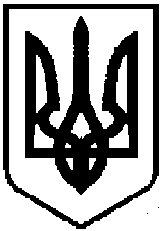                                                                                                                            Додаток 2                                                                                                                                                                                          ЗАТВЕРДЖЕНО                                                                                                       розпорядження міського голови                                                                                                                                                                                                                     12.02.2018 № 40Заходи з  підготовки та проведення міського свята МасляноїКеруючий справами виконкому                                                               І.В.КурилоЗаходи з  підготовки та проведення міського свята Масляної підготовлені відділом з питань культури, сім’ї, молоді, спорту та туризму Дружківської міської ради. Начальник відділу з питань культури,                                              сім’ї, молоді, спорту та туризму                                                                    Ю.А.Пивовар№з/пЗаходиТермін виконанняВідповідальний за виконання1Провести роботи з прибирання  площі Молодіжної та  прилеглих зон масового відпочинку до і після заходівз 16 по 18 лютого 2018 рокуЗаступник міського голови з питань діяльності виконавчих органів ради Верещагін Р.О.; управління житлового та комунального господарства Дружківської міської ради (Гейченко)2Організувати  та оформити сценічний майданчик, ведення свята,  музичне супроводження  свята,  придбання та виготовлення інвентарю 17 лютого 2018 рокуЗаступник міського голови з питань діяльності виконавчих органів ради  Слесаренко Н.Є.;відділ з питань культури, сім’ї, молоді, спорту та туризму Дружківської міської ради (Пивовар);комунальне підприємство   «Дружківський міський  парк культури і відпочинку» Дружківської міської ради (Євтушенко)3Підготувати та провести цикл заходів до міського свята Масляної в закладах культури та освітиз 12 по 18 лютого  2018 рокуЗаступник міського голови з питань діяльності виконавчих органів ради Слесаренко Н.Є.;відділ з питань культури, сім’ї, молоді, спорту та туризму Дружківської міської ради (Пивовар);відділ освіти Дружківської міської ради (Лазебник) 4Залучити громадські організації, творчі об’єднання міста, клубні заклади, Центр дитячої та юнацької творчості Дружківської міської ради, учбові заклади міста   до участі у святі. Провести концертну та розважальну програму17 лютого 2018 рокуЗаступник міського голови з питань діяльності виконавчих органів ради Слесаренко Н.Є.;відділ з питань культури, сім’ї, молоді, спорту та туризму Дружківської міської ради;відділ освіти Дружківської міської ради (Лазебник)5Рекомендувати підприємствам торгівлі  та ресторанного господарства взяти участь у святковому ярмарку на площі Молодіжній під час проведення свята17 лютого 2018 рокуЗаступник міського голови з питань діяльності виконавчих органів ради Поляков О.О.;відділ економічного аналізу, прогнозування і соціального розвитку виконавчого комітету Дружківської міської ради (Коротун);  керівники підприємств торгівлі  та ресторанного господарства (за згодою)6Організувати виставки сувенірів, виробів  майстрів народної творчості17 лютого 2018 рокуЗаступник міського голови з питань діяльності виконавчих органів ради Слесаренко Н.Є.;відділ з питань культури, сім’ї, молоді, спорту та туризму Дружківської міської ради (Пивовар)7Забезпечити енергопостачання до звукопідсилюючої   апаратури для проведення свята17 лютого 2018 рокуЗаступник міського голови з питань діяльності виконавчих органів ради Верещагін Р.О.;Дружківський РЕМ ПАТ «ДТЕК Донецькобленерго» (за згодою)8Забезпечити чергування машини протипожежної безпеки під час проведення святкових заходів17 лютого 2018 рокуДержавна  пожежно - рятувальна частина -  45  Головного управління Державної служби надзвичайних  ситуацій   України в Донецькій області  (за згодою)9Забезпечити чергування машини «швидкої допомоги» під час проведення заходів17 лютого 2018 рокуПідстанція м. Дружківка  Станції швидкої медичної допомоги  м. Костянтинівка   (за згодою)10Забезпечити  правопорядок та додержання правил дорожнього руху в місцях проведення  святкових заходів 17 лютого 2018 рокуДружківське відділення поліції  Краматорського  відділу поліції Головного управління національної поліції в Донецькій області  (за згодою)11Організувати та провести спортивні змагання  для учнівської та студентської молоді під час проведення міського свята Масляної17 лютого2018 рокуВідділ з питань культури, сім’ї, молоді, спорту та туризму Дружківської міської ради (Пивовар)